
These are the required materials. Your teachers will let you know on day 1 how to organize your supplies and where to take them: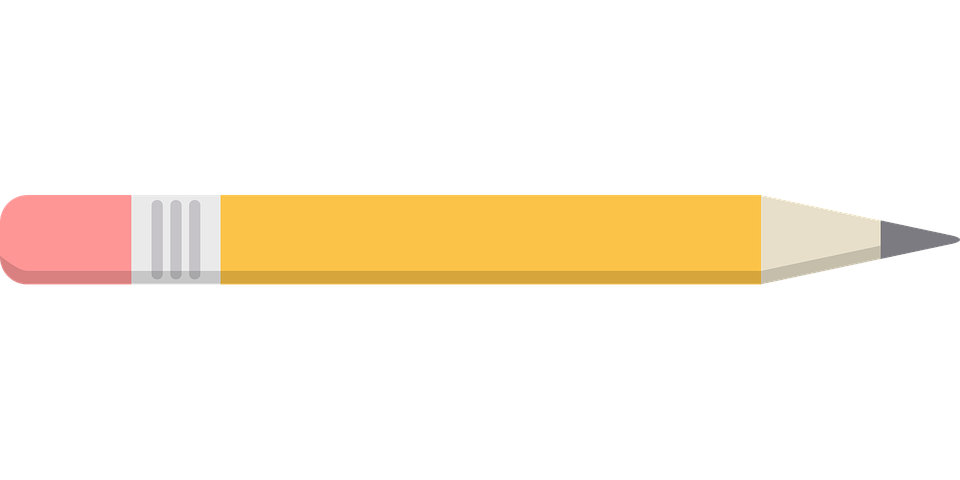 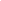  (2) 2” Binders  (with clear plastic covers) (2 packs) 5 tab dividers(2) Spiral Notebooks  (2) folders with prongs (any color-- plastic preferred)(2) Composition notebooks (2 packs) pencils (pre-sharpened preferred) (1) pencil pouch or case ** (1 pack) black or blue pens (1) box tissues (to be turned in to TA teacher) (1) pack markers or colored pencils(2) 4 packs of highlighters (4 different colors)(2) Black Sharpies(1) pack index cardsHeadphones for personal use (NOT wireless or bluetooth)** Students will be required to carry a Binder and pencil pouch or case with them to every class. Make sure the pencil case  is big enough for pencils, pens, markers/colored pencils, highlighter, headphones.Suggested SuppliesWater bottle (to be filled with water only!)         Small carrying case for ChromebookHand-held pencil sharpener(Teachers may ask for other materials specific to their class at the start of the year)